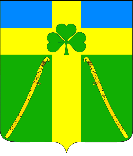 РЕШЕНИЕСОВЕТА ВОЗДВИЖЕНСКОГО СЕЛЬСКОГО ПОСЕЛЕНИЯКУРГАНИНСКОГО РАЙОНАот __03.10.2016___                                                                                                № __110___станица ВоздвиженскаяО создании муниципального казенного предприятия «Прометей»             В соответствии со статьей 8 Федерального закона                                            от 11 октября  2002 года № 161-ФЗ «О государственных и муниципальных унитарных предприятиях», Федеральным законом от 16 сентября 2003 года № 131-ФЗ «Об общих принципах организации местного самоуправления в Российской Федерации», со статьей 26 Устава Воздвиженского сельского                      поселения Курганинского района, зарегистрированного Управлением Министерства юстиции Российской Федерации по Краснодарскому краю                      от 13 июля 2016 года  №  Ru 235173032016001 Совет депутатов Воздвиженского сельского поселения Курганинского района р е ш и л:             1. Создать муниципальное казенное предприятие «Прометей» (далее -МКП «Прометей»).              Фактический адрес: 352405 Краснодарский край Курганинский район ст.Воздвиженская ул.Советская, 12.              Юридический адрес: 352405 Краснодарский край Курганинский район ст.Воздвиженская ул.Советская, 12.             2. Утвердить Устав МКП «Прометей» (прилагается).   3. По согласованию с комитетом по управлению муниципальным имуществом муниципального образования Курганинский район передать в оперативное управление МКП «Прометей» муниципальное имущество балансовой стоимостью 9 896 700,00 (девять миллионов восемьсот девяносто шесть тысяч семьсот рублей 00 копеек) (акт прилагается).   4. Руководителю предприятия изготовить круглую печать, штамп с наименованием предприятия.   5. Ламанову Сергею Николаевичу зарегистрировать учредительные документы МКП «Прометей» в инспекции федеральной налоговой службы России по Курганинскому району в порядке, установленном Федеральным законом от 8 августа 2001 года № 129-ФЗ «О государственной регистрации юридических лиц и индивидуальных предпринимателей».   6. Контроль за выполнением настоящего решения оставляю за собой.                     7. Решение вступает в силу со дня его подписания.Глава Воздвиженскогосельского поселения                                                                 О.В. ГубайдуллинаПРИЛОЖЕНИЕУТВЕРЖДЁНрешением Совета Воздвиженского сельского поселения Курганинского района от _03.10.2016__ № _110__УСТАВМуниципального казенного предприятия«Прометей»ст.Воздвиженская Курганинского района2016 год1. Общие положения1.Наименование и организационно-правовая форма, местонахождение1.1.	Муниципальное казенное предприятие «Прометей» создано на основании  решения Совета Воздвиженского сельского поселения Курганинского района.   Казенное предприятие относится к муниципальной собственности.Официальное полное наименование: «Муниципальное казенное  предприятие  «Прометей».Сокращенное наименование: МКП «Прометей».Фирменное наименование: «Муниципальное казенное предприятие «Прометей».Местонахождение организации: 352405, Россия, Краснодарский край, Курганинский район, станица Воздвиженская, ул.Советская, 12.Учредителем и собственником муниципального имущества является Воздвиженское сельское поселение. Функции и полномочия собственника имущества осуществляет Администрация Воздвиженского сельского поселения.        1.7. Муниципальное казенное предприятие «Прометей» (в дальнейшем МКП «Прометей») осуществляет свою  деятельность  в  соответствии  с действующим  законодательством и настоящим уставом.       1.8. МКП «Прометей» является   юридическим лицом,   имеет расчетный или текущий бюджетный счет в банке,  печать установленного образца со своим наименованием,   бланки,   может   иметь   регистрируемый в установленном порядке товарный знак (знак обслуживания).        1.9. МКП «Прометей» несет ответственность  по  своим обязательствам, находящимся в его распоряжении денежными средствами. Администрация Воздвиженского сельского поселения Курганинского района несет субсидиарную ответственность по обязательствам хозяйства в случае недостаточности у него   денежных средств.		2. Цели и предмет деятельности хозяйства	МКП «Прометей» создано для производства продукции, выполнения работ, оказания услуг, объем и характер которых определяются в соответствии с порядком, утверждаемым  администрацией Воздвиженского сельского поселения Курганинского района.Для реализации целей и задач МКП «Прометей» осуществляет следующие виды деятельности:         Основным видом деятельности является забор и очистка воды для питьевых и промышленных нужд;   Дополнительными видами деятельности являются:        1) обеспечение функционирования коллекторных систем или средств по очистке сточных вод;         2) сбор и транспортировку бытовых или промышленных сточных вод от одного или нескольких пользователей, а также дождевой воды посредством сетей водоотведения, коллекторов, резервуаров и прочих средств (средств для транспортировки сточных вод и т.п.);        3) освобождение и очистку выгребных ям и загрязненных резервуаров, сливов и колодцев от сточных вод;        4) сбор неопасных твердых отходов (т.е. мусора) в пределах определенной зоны, включая сбор бытовых отходов и отходов на предприятиях посредством урн для мусора, урн на колесах, контейнеров и т.д., которые могут включать смешанные восстанавливаемые материалы;       5) сбор пригодных для вторичного использования материалов;       6) сбор тары в общественных местах;       7) сбор строительных отходов и отходов, образующихся при сносе зданий;       8) сбор и удаление отходов, таких как песок и щебень;       9) деятельность по перевозке неопасных отходов;       10) все виды грузовых перевозок автомобильным транспортом;       11) подметание улиц и уборка снега;       12) покос травы, вспашка огородов;       13) закладка, обработка и обслуживание парков и садов для частных и общественных жилых домов, общественных и нежилых зданий (школ, больниц, административных зданий, церковных зданий и т.п.), городских территорий (парков, городских зеленых зон, кладбищ и т.п.), зеленых зон вдоль транспортных магистралей, промышленных и торговых зданий, зеленых зон зданий, спортивных площадок, игровых площадок, зон отдыха и прочих мест для развлечений и отдыха, стационарных и проточных водных пространств.         МКП «Прометей» вправе осуществлять самостоятельную хозяйственную деятельность с разрешения   администрации Воздвиженского сельского поселения Курганинского района.3. Имущество муниципального казенного предприятия          3.1.	Имущество МКП «Прометей» является муниципальной собственностью и закрепляется за ним в установленном порядке на праве оперативного управления имуществом на основании постановления главы Воздвиженского сельского поселения Курганинского района.МКП «Прометей» не вправе сдавать в аренду, передавать во временное пользование или иным способом распоряжаться переданным в его оперативное управление недвижимым и другим имуществом без согласия администрации Воздвиженского сельского поселения Курганинского района.3.2.	Источниками формирования имущества и финансовых средств         МКП «Прометей» являются:        1) имущество, переданное ему по постановлению главы Воздвиженского сельского поселения Курганинского района для ведения основных видов деятельности;        2) денежные и иные средства, полученные от реализации продукции (работ, услуг), произведенной в соответствии с заказом администрации Воздвиженского сельского поселения Курганинского района;        3) средства,  выделенные  в установленном  порядке  из  муниципального бюджета и (или) внебюджетных фондов;        4) 30 % чистой прибыли, получаемой в результате ведения самостоятельной хозяйственной деятельности.4. Организация деятельности хозяйстваМКП «Прометей» организует свою деятельность исходя из необходимости производства продукции, выполнения работ, оказания услуг в объемах, устанавливаемых в   соответствии  с пунктом  2.2 настоящего устава, обеспечивая при этом требования, предъявляемые к качеству продукции (работ, услуг).МКП «Прометей» самостоятельно реализует производимую им продукцию (работы, услуги) по ценам (тарифам), устанавливаемым в порядке, определяемом администрацией Воздвиженского сельского поселения Курганинского района.30 % чистой прибыли использовать на развитие предприятия, 70%, на решение социальных вопросов населения Воздвиженского сельского поселения Курганинского района.4.4.	Размеры   и    условия   оплаты   труда   работников МКП «Прометей»   определяются   в   порядке, устанавливаемом    администрацией Воздвиженского сельского поселения Курганинского района в соответствии с действующим законодательством.4.5.	Для выполнения уставных целей МКП «Прометей» имеет право:       получать кредиты при наличии гарантий администрации Воздвиженского сельского поселения Курганинского района;       самостоятельно использовать обусловленную пунктом 3.2 настоящего устава часть доходов, полученных в результате ведения самостоятельной хозяйственной деятельности.4.6.	МКП «Прометей» обязано:       целевым образом использовать закрепленные за ним имущество и                выделенные федеральные средства;       поддерживать численность работников в пределах, установленных                администрацией Воздвиженского сельского поселения Курганинского района;       обеспечивать здоровые и безопасные условия труда работников МКП «Прометей» в соответствии с требованиями действующего законодательства по охране труда;       осуществлять мероприятия, направленные на регулирование занятости.МКП «Прометей» несет также иные обязанности, установленные законодательством Российской Федерации для хозяйствующих субъектов, с учетом его правового статуса в качестве хозяйствующего учреждения.5. Управление казенным предприятиемРуководство МКП «Прометей» осуществляется директором, действующим на принципах единоначалия.Директор МКП «Прометей» назначается на должность и
освобождается от должности уполномоченным органом, утвердившим устав МКП «Прометей». Трудовые отношения с директором предприятия возникают на основании трудового договора, заключению которого предшествует назначение его на должность, в соответствии с Порядком заключения, расторжения и внесения изменений в трудовые договоры с руководителями муниципальных унитарных предприятий. Особенности трудовых отношений  директора с собственником имущества предприятия определяются трудовым договором. 5.3 Директор МКП «Прометей» подотчетен назначившему его органу, несет персональную ответственность за результаты хозяйственной деятельности МКП «Прометей».5.4. Директор МКП «Прометей» без доверенности действует от имени предприятия, представляет его интересы в пределах, определяемых законодательством Российской Федерации и настоящим уставом, заключает в соответствии с действующим законодательством   договоры, в том числе трудовые, выдает доверенности, пользуется правом распоряжения средствами, находящимися на счетах МКП «Прометей», издает приказы и дает указания, обязательные для выполнения всеми работниками                          МКП «Прометей».  5.5. Директор предприятия признается заинтересованным в совершении предприятием сделки в случаях, признаваемых таковыми в соответствии с законодательством Российской Федерации. Сделка, в совершении которой имеется заинтересованность директора предприятия, не может совершаться предприятием без согласия собственника имущества. Сделка, в совершении которой имеется заинтересованность директора предприятия и которая совершена без такого согласия, может быть признана недействительной по решению суда.5.6 Заместители директора МКП «Прометей» назначаются на должность и освобождаются от должности директором предприятия по согласованию с органом, утвердившим устав предприятия.5.7. Трудовые отношения с работниками предприятия регулируются законодательством Российской Федерации о труде.6. Учет, отчетность и контроль за деятельностью МКП «Прометей»        6.1. МКП «Прометей» ведет в установленном порядке бухгалтерский учет и представляет уполномоченному Правительством Российской Федерации органу отчетность по установленной форме.6.2. МКП «Прометей» представляет государственным статистическим органам отчетность, необходимую для ведения общегосударственной системы сбора и обработки информации.За непредставление отчетности, нарушение сроков ее представления, искажение отчетных данных    должностные    лица предприятия несут  установленную действующим законодательством ответственность.Ревизия деятельности предприятия осуществляется в порядке,
устанавливаемом Правительством Российской Федерации.7. Ликвидация и реорганизация казенного предприятия7.1.	Прекращение деятельности МКП «Прометей» может осуществляться  в соответствии с законодательством по решению
Совета Воздвиженского сельского поселения Курганинского района в виде его ликвидации либо реорганизации (слияния, присоединения, разделения, выделения) с сохранением правового статуса МКП «Прометей».Ликвидационная комиссия создается и проводит работу по ликвидации МКП «Прометей» в соответствии с порядком, устанавливаемым Правительством Российской Федерации.7.2.	Предприятие    считается    ликвидированным с момента внесения соответствующей записи в Государственный реестр. 7.3. При реорганизации МКП «Прометей» все документы (управленческие, финансово-хозяйственные, по личному составу и другие) передаются в соответствии с учредительными документами предприятия организации-правопреемнику. После ликвидации предприятия все документы подлежащие хранению сдаются в архивное отделение Курганинского района.8. Учет военнообязанных в МКПМКП «Прометей» обязано выполнять решения и постановления центральных и местных органов  власти по гражданской обороне: накапливать средства индивидуальной защиты, имущество гражданской обороны, технику и приборы радиационного и   химического контроля, защитные сооружения.      8.2. МКП «Прометей»:      1) организует воинский учет граждан, пребывающих в запасе и граждан, подлежащих призыву на военную службу,      2) представляет отчетные документы  и другие сведения в органы местного самоуправления и военные комиссариаты,      3) выполняет договорные обязательства, а военное  время – и государственные заказы по установленным заданиям;       4) проводит бронирование военнообязанных граждан.9. Заключительные положения          9.1. Изменения (дополнения) в настоящий   устав вносятся   по   решению Совета Воздвиженского сельского поселения Курганинского района. Такие   изменения (дополнения) приобретают силу для третьих лиц с момента их государственной регистрации.9.2.	Если  в  связи с изменением законодательства,  отдельные нормы настоящего устава окажутся противоречащими новому законодательству, в настоящий устав в обязательном порядке должны быть внесены соответствующие изменения (дополнения).    До принятия решения о внесении указанных изменений (дополнений) настоящий устав будет являться действующим лишь в части, не противоречащей вновь принятым законам и другим правовым актам.